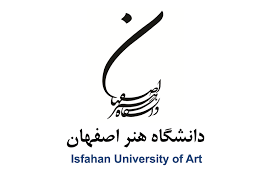 لطفاً اين برگه را پس از تکميل به دفتر آزمايشگاه مرکزي تحويل دهيد.مشخصات متقاضينام و نام خانوادگي:عنوان طرح پژوهشي مصوب (در صورت وجود):عنوان طرح پژوهشي مصوب (در صورت وجود):مشخصات متقاضيشماره پرسنلي:شماره همراه:شماره همراه:مشخصات متقاضيرشته تحصيلي:ايميل:ايميل:مشخصات متقاضيمرتبه علمي:مشخصات نمونه و نوع آناليز درخواستيجنس نمونه:                                            تعداد نمونه‌/ها:آنالیز درخواستی:   ساير موارد: ...........................................................................................................................................................جنس نمونه:                                            تعداد نمونه‌/ها:آنالیز درخواستی:   ساير موارد: ...........................................................................................................................................................جنس نمونه:                                            تعداد نمونه‌/ها:آنالیز درخواستی:   ساير موارد: ...........................................................................................................................................................علت انجام آزموناینجانب متقاضی استفاده از تجهیزات/فضای آزمایشگاهی از تاریخ ........................... لغایت ............................. به مدت .......................... ساعت/روز بوده و آزمون/فعالیت مذکور در راستاي ........................................................................................................ .....................................................................................................................................................................................................................است.  اینجانب متقاضی استفاده از تجهیزات/فضای آزمایشگاهی از تاریخ ........................... لغایت ............................. به مدت .......................... ساعت/روز بوده و آزمون/فعالیت مذکور در راستاي ........................................................................................................ .....................................................................................................................................................................................................................است.  اینجانب متقاضی استفاده از تجهیزات/فضای آزمایشگاهی از تاریخ ........................... لغایت ............................. به مدت .......................... ساعت/روز بوده و آزمون/فعالیت مذکور در راستاي ........................................................................................................ .....................................................................................................................................................................................................................است.  علت انجام آزمونامضاء متقاضينظر رئیس آزمایشگاه مرکزیمراتب مورد تأييد است.مراتب مورد تأييد است.امضاء رئيس آزمايشگاه مرکزينظر رئیس آزمایشگاه مرکزی